Liebe Klasse 3.b					12. Mai 2020Pozdravljam vas na početku novog tjedna i nakon tjedan dana  u  kojem ste bilo iznimno vrijedni i kreativni. Svi ste uložili puno truda i prekrasno prikazali svoje ormare i opisali odjeću koju ste nacrtali. Svi vaši radovi su pristiglu u roku. Bravo! Odgovorila sam na mailove i dala upute što bi bilo dobro ispraviti. Fotografije Vaših radova ( ormara) ću staviti na Padlet aplikaciju i dati vam link idući tjedan  na kojem ćete ih sve vidjeti. Danas počinjemo temu Obst und Gemüse  Do sada ste već naučili  puno naziva za hranu i piće na njemačkom jeziku tako  ćemo ponoviti što znamo i naučiti nove riječi, pogotovo za voće i povrće i,opisivati što volimo ili ne volimo jesti i piti i naučiti pjesmicu. U današnjoj lekciji ćemo ponoviti što znamo od prije, razvrstati hranu i piće i napisati rečenice o sebi. U bilježnicu napišite naslov  Obst und Gemüse   i prepišite sljedeće riječi u  dva stupca :    Obst,           Gemüse,     Eis,     Eier,     Schnitzel,    Salami, Pizza,    Käse, Kuchen, Fisch, Bonbons.    Milch,     Wasser,       Kakao, Tee,    Limo,  Banane,   Orangensaft.Ich esse				Ich trinkeSve smo te nazive za hranu i piće već učili, ali ako niste sigurni što neke znače ne zaboravite na rječnik na kraju udžbenika. . Dodajte u stupce i još neke  druge riječi za hranu i piće ako ih znate.  Napišite sljedeće rečenice o sebi – odaberite riječi s popisa koji ste napravili ili dodajte svoje. Ich mag _____________________________________________Ich mag nicht ___________________________________________Ich trinke gern __________________________________________Mein Lieblingsessen ist   ___________________________________ Poigrajte se u kvizu  i naučite još naziva za hranu i  piće.            https://wordwall.net/play/1083/629/224       Igra pucanje balona.https://wordwall.net/hr/resource/2189590Viel Spaß!  					Lehrerin KsenijaVaše uratke stavite na Padlet  https://bit.ly/OBSTUNDGEMÜSE do ponedjeljka, 17.5.2020.Zamolit ću za pomoć Vaših roditelja, a odnosi se na slanje zadaće.Obzirom da je 15 MB prostora na mailu postalo premalo za sve što šaljete Vi i učenici 4.razreda, pokušat ćemo riješiti problem na sljedeći način. Umjesto slanja fotografija zadaće mailom, iste te fotografije ću Vas moliti da zalijepite na Padlet. Jednostavno je. U desnom donjem uglu imate oznaku + , na + kliknete i pišete post i/ili dodajete  fotografiju (dodavanje fotografije možete učiniti i uz pomoć ctrl+V pa će te je jednostavno ''zalijepiti'' na pano). Svakako napišite svoje ime.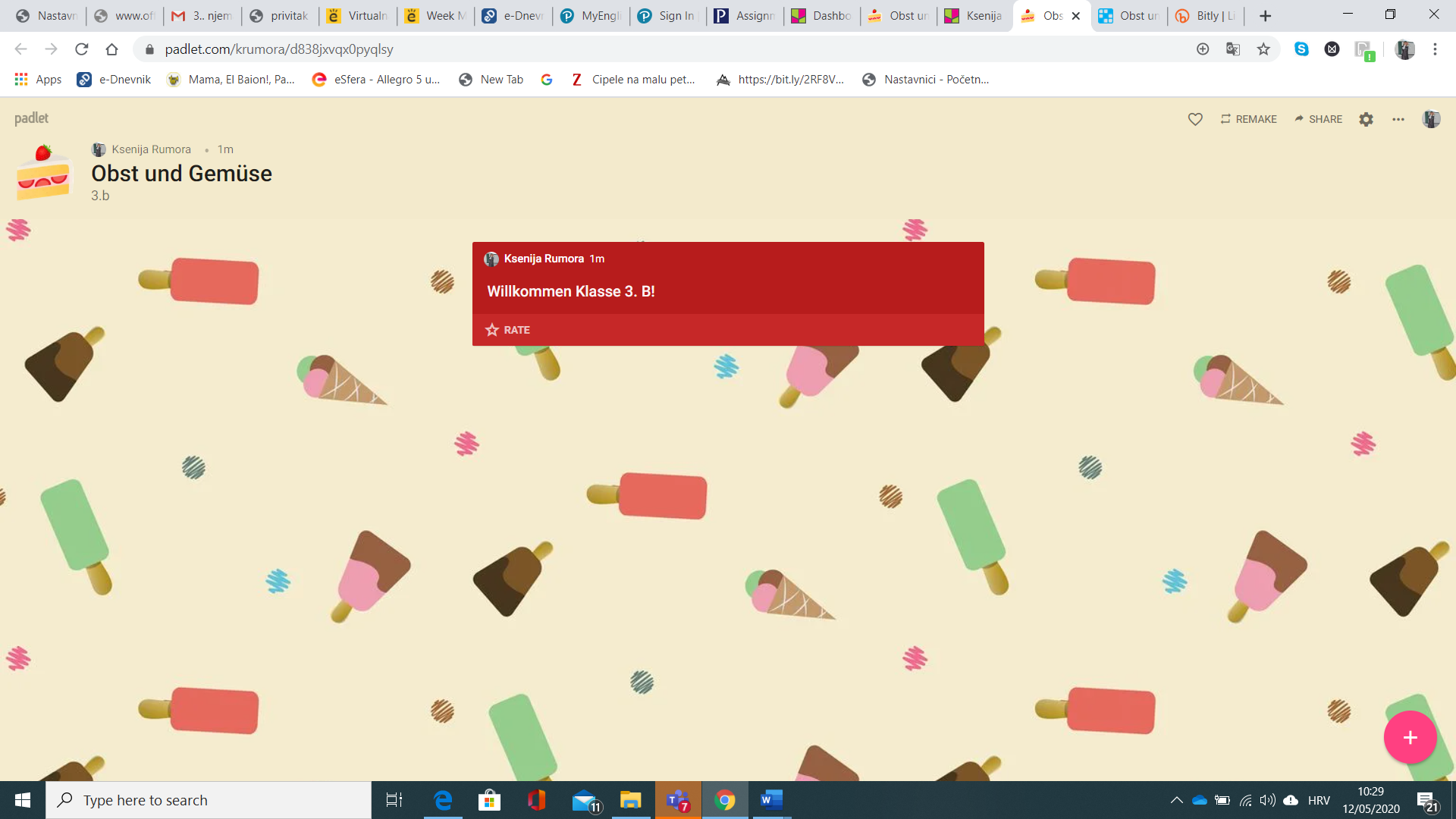 Vaše uratke stavite na Padlet  https://bit.ly/OBSTUNDGEMÜSE do ponedjeljka, 17.5.2020.